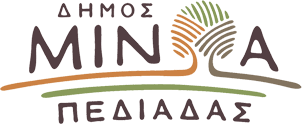 Αρκαλοχώρι, 19/ 12 /2022Προς: ΜΜΕΔΕΛΤΙΟ ΤΥΠΟΥΑνακοίνωση Δημάρχου Μινώα Πεδιάδας Μ. Φραγκάκη για την επέκταση του νέου αεροδρομίου Καστελλίου    Με αφορμή την προωθούμενη νομοθετική ρύθμιση αναφορικά με την επέκταση του νέου αεροδρομίου Καστελλίου, την οποία έκανε γνωστή ο υπουργός Υποδομών και Μεταφορών, Κώστας Καραμανλής κατά το πρόσφατο συνέδριο του ΣΕΤΕ, ο Δήμαρχος Μινώα Πεδιάδας Μανώλης Φραγκάκης προέβη στην εξής δήλωση:    «Η ανακοίνωση του Υπουργείου Υποδομών και Μεταφορών, μέσω του αρμόδιου υπουργού Κώστα Καραμανλή, για την τροποποίηση της σύμβασης παραχώρησης και την επέκταση του νέου αεροδρομίου Καστελλίου - η οποία πρόκειται να τεθεί προς έγκριση το προσεχές διάστημα από τη Βουλή των Ελλήνων - αποτελεί μια πολύ σημαντική εξέλιξη, η υλοποίηση της οποίας θα συμβάλλει στην ανάδειξη της περιοχής του Δήμου μας αλλά και ολόκληρης της Κρήτης σε κύριο αερομεταφορικό κόμβο στη Νοτιοανατολική Μεσόγειο.     Τα νέα δεδομένα, τα οποία θα δημιουργηθούν από αυτή την εξέλιξη – και για τα οποία ως Δήμος είχαμε διαμορφώσει έγκαιρα τεκμηριωμένες θέσεις και διεκδικήσεις, τις οποίες είχαμε γνωστοποιήσει στην πολιτική ηγεσία του Υπουργείου Υποδομών και Μεταφορών -  θα αλλάξουν άρδην το μεταφορικό χάρτη της Κρήτης και θα δώσουν νέα ώθηση στην τοπική οικονομία και στην ενίσχυση του Τουρισμού.     Σε αυτό το σημείο θα πρέπει να υπενθυμίσω ότι μεταξύ των θεμάτων που από την πρώτη στιγμή διεκδικήσαμε και πετύχαμε ως Δημοτική Αρχή, ήταν η υλοποίηση ενιαίου πολεοδομικού σχεδιασμού και καθορισμού χρήσεων γης σε όλη την επικράτεια του Δήμου, η εξυπηρέτηση των αναγκών πλήρους διοχέτευσης των αστικών αποβλήτων των οικισμών Θραψανού, Αρχάγγελου, Γαλελιανού, Σκλαβεροχωρίου, Ευαγγελισμού, Λιλιανού, Αγίας Παρασκευής, Ρουσοχωρίων, με την εγκατάσταση του νέου Βιολογικού Καθαρισμού του αεροδρομίου και η συνολική αντιπλημμυρική θωράκιση της ευρύτερης περιοχής των Δημοτικών Ενοτήτων Καστελλίου και Θραψανού και όχι μόνο του αεροδρομίου, όπως η αρχική σύμβαση προέβλεπε. Ζητήματα που πλέον έχουν λάβει θεσμικό περιεχόμενο.    Στα παραπάνω θέλω να επισημάνω και το θέμα που ο Δήμος μας και εγώ προσωπικά έχουμε αναδείξει και που αφορά στην κατασκευή δικτύου σταθερής τροχιάς, το οποίο θα συνδέει το Ηράκλειο και τα λοιπά αστικά κέντρα της Κρήτης, με το νέο αεροδρόμιο στο Καστέλλι, ζήτημα που κατά την άποψη μας είναι ώριμο να μελετηθεί από το αρμόδιο Υπουργείο.    Τέλος, ο Δήμος Μινώα Πεδιάδας -  όπως είναι γνωστό - έχει επεξεργαστεί ένα συνολικό πλαίσιο διεκδικήσεων και αιτημάτων,  το οποίο  θα πρέπει η Κυβέρνηση και το Υπουργείο Υποδομών & Μεταφορών να στηρίξουν για να υπάρξει το κατάλληλο πλαίσιο απρόσκοπτης υλοποίησης του έργου που θα διαμορφώσει ένα θετικό αναπτυξιακό αποτέλεσμα για την περιοχή και τους κατοίκους της». 